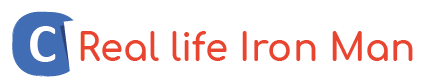 Student A on video 1 and Student B on video 2.1. Watch your video and give details about James Young. Complete this grid with the information you have. 2. Pairwork: Exchange your information and complete the grid above with the missing information. Recap what you know about James Young.3. Student A: Imagine the advert James Young saw in his prosthetics clinic. Write the ad and illustrate it. Student B: You are chatting with James Young on a gaming platform. Ask him four questions and imagine his answers.……………………………………………………………………………………………………………………………………………………………………………………………………………………………………………………………………………………………………………………………………………………………………………………………………………………………………………………………………………………………………………………………………………………………………………………………………………………………………………………………………………………………………………………………………………………………………………………………………………………4. PairworkStudent A: You are one of the candidates for this prosthetics. Explain why you are interested. Make sure you will be selected.Student B: You work for the computer games company. You are interviewing several candidates interested in your bionic prosthetics.His identity / his profile ……………………………………………………………………..……………………………………………………………………..……………………………………………………………………..……………………………………………………………………..His accident……………………………………………………………………..……………………………………………………………………..……………………………………………………………………..……………………………………………………………………..His injuries  ……………………………………………………………………..……………………………………………………………………..……………………………………………………………………..……………………………………………………………………..His first worries after the accident……………………………………………………………………..……………………………………………………………………..……………………………………………………………………..……………………………………………………………………..His new prosthesis……………………………………………………………………..……………………………………………………………………..……………………………………………………………………..……………………………………………………………………..The company at the origin of his prosthesis……………………………………………………………………..……………………………………………………………………..……………………………………………………………………..……………………………………………………………………..How he heard about this prosthesis……………………………………………………………………..……………………………………………………………………..……………………………………………………………………..……………………………………………………………………..The character he is compared to……………………………………………………………………..……………………………………………………………………..……………………………………………………………………..……………………………………………………………………..